Załącznik nr 1 do uchwały nr IX/75/19Rady Miasta Rawa Mazowieckaz dnia 1 sierpnia 2019 r.Wzór karty "Dużej Rodziny 3+"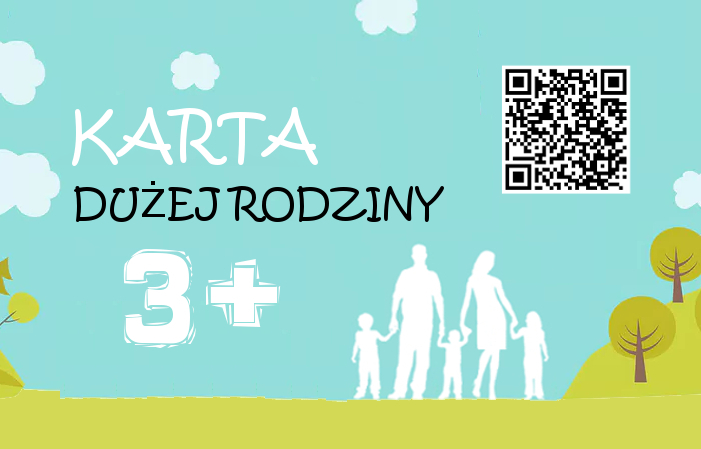 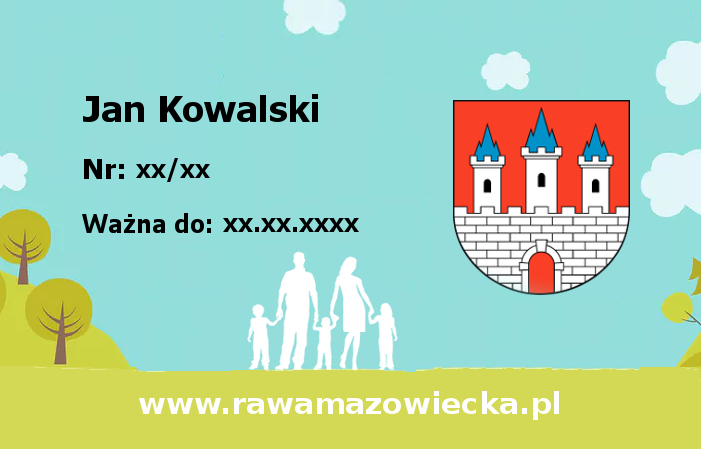 